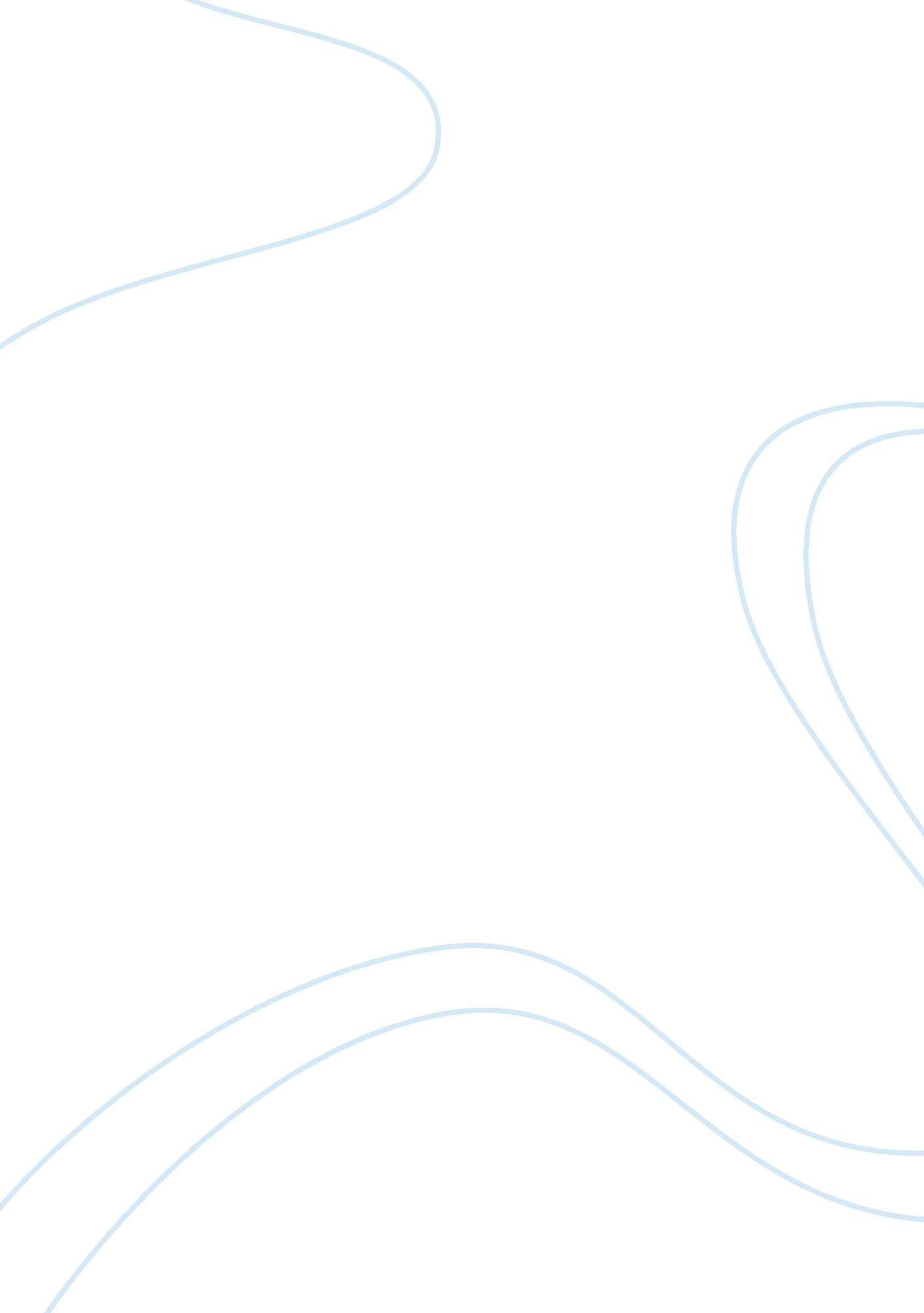 Unix shellsTechnology, Information Technology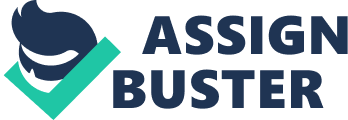 UNIX Shells Introduction Unveiled in 1960s, UNIX is a requisite operating system whose enhancements since then up to date present users with heightened enjoyment as well as flexibility while using a computer (Ramesh, 2010). This is especially undertaking varied tasks that entail numerous commands whereby without its speed their execution would not have been possible in the current state of technological knowhow. To execute these tasks, it normally utilizes shells whose role encompasses acting as an interface amid the user and kernel whereby after login by the user the program scrutinizes the availed information to align appropriately (Ramesh, 2010). Hence, interpreting login commands that will result to the anticipated result. Undeniably, UNIX serves a critical role in the current technological knowhow though to date it has undergone varied and essential developments that give it an advantage over, which this study seeks to highlight. 
What I like about it and its history 
Compared to other operating systems as well as varied computer technological enhancements, what I like regarding UNIX is its speed (Liu, Yue & Guo, 2011). However, historically this has been improving since its inception in 1960s up to date to the extent of being able to numerous daemons that known to operate manually or slowly in UNIX’s absence (Liu, Yue & Guo, 2011). This is quite advantageous especially currently, whereby almost each venture has almost completely embraced technology in order to evade commercial opposition from competitors. Additionally, it possesses the capability of aiding multiple segments that necessitate usage of varied network cards by the firewall (Liu, Yue & Guo, 2011). Mostly, this is at least 32, which is contrary to the practical Netware’s support that has a limit of 16 and windows strictly limited to four (Parker & Morley, 2014). Another aspect that I like about this system encompasses its compatibility whereby poses a capability of supporting word processors including WordPerfect as well as StarOffice (Liu, Yue & Guo, 2011). 
How I can customize it 
In customizing this system, it entails adequate knowledge coupled how to navigate with ease to ensure the intended adjustments work as necessitated (Robbins, Hannah, Lamb & Lamb, 2008). However, there are varied ways of customizing this system whereby on my side I would encompass setting the right margin such that it will be prompting to wrap sentences automatically (Robbins, Hannah, Lamb & Lamb, 2008). This is without one or user having to execute that command with the aid of a ENTER key thus saving on time (Robbins, Hannah, Lamb & Lamb, 2008). 
Benefits of using it 
These include 
Usage of these systems does not entail both integration and involvement of numerous resources, which is unlikely to the former as well as other competing ones. Hence, cost-effective for it does not pose challenges of either slowdown or other functionality predicaments. 
It is capable of stringing or integrating numerous commands at ago, hence manage to accomplish extremely intricate tasks that would have taken competing systems involvement of other extra resources. 
It has heightened stability and flexibility, which is an extremely helpful trait to global ventures that seek for effectiveness in powering respective web as well as mail services or products. 
It characterizes numerous devices due to its compatibility (UNIX, 2009). 
References 
(2009). Remote users connect to UNIX with reflection x advantage 2. 0. (cover story). UNIX Update, 20(6), 1-3. 
Liu, Y., Yue, Y., & Guo, L. (2011). UNIX operating system: The development tutorial via UNIX kernel services. Beijing: Higher Education Press. 
Parker, C. & Morley, D. (2014). Understanding Computers: Today and Tomorrow, Comprehensive. Boston, Massachusetts: Cengage Learning. 
Ramesh, S. V. (2010). Principles of operating systems. New Dilhi: University Science Press. 
Robbins, A., Hannah, E., Lamb, L., & Lamb, L. (2008). Learning the vi and Vim editors. Sebastopol, CA: OReilly Media. 